NHS Golden Jubilee					 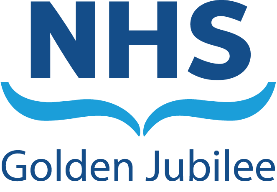 Meeting:	NHS GJ Board Meeting Meeting date:	17 November 2022Title:	Finance and Performance Committee updateResponsible Executive/Non-Executive: 	Stephen McAllisterReport Author:	Michael Breen, Finance Director PurposeThis is presented to the Board for: AwarenessThis report relates to a:Government policy/directiveLocal policyThis aligns to the following NHS Scotland quality ambition(s):Governance arrangements are aligned to corporate objectives2	Report summary	Finance and Performance Committee (FPC) was held on 1 November 2022, the following key points were noted at the meeting.  The next meeting is scheduled for 10 January 2023.2 	RecommendationThe Board are asked to note the Finance and Performance Committee Update.Stephen McAllisterChair – Finance and Performance Committee7 November 2022ItemDetailsDetailsEffectiveEffectivePerformance overall was good against a challenging main theme of workforce and recruitment difficulties affecting capacity to deliver in certain divisions.The Committee noted there were areas of strong activity including Orthopaedics where 33% of all knee replacements were carried out using robotic assisted surgery against a target of 26%. The Committee noted Cardiac Surgery performance was good but acknowledged the challenges within this service, principally around increasing referrals and case complexity, resulting in growing waiting times.The Committee noted the Operational Performance & Delivery Board update which included the impact financial constraints had on delivery.  The Committee noted the importance of having plans in place to support NHS Scotland should additional funding become available. The Committee were advised of the financial position at month 6. Efficiency Savings were noted at £2.3million to date with an expectation of a further £0.236m being identifiable.The Committee noted ongoing and planned developments to manage Medical Salaries overspend. The Committee acknowledged the improvement with how the Risk Register was presented and approved recommendation to the Board to consider a review. 